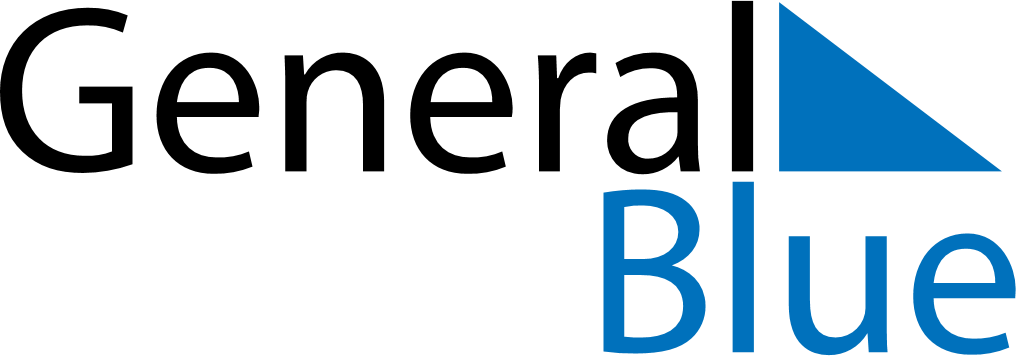 June 2022June 2022June 2022MadagascarMadagascarMondayTuesdayWednesdayThursdayFridaySaturdaySunday123456789101112Whit Monday1314151617181920212223242526Independence Day27282930